This is a …  It’s name is …It is …  It is …  It can …It likes … This is a …  It’s name is …It is …  It is …  It can …It likes … This is a …  It’s name is …It is …  It is …  It can …It likes … This is a …  It’s name is …It is …  It is …  It can …It likes … This is a …  It’s name is …It is …  It is …  It can …It likes … an apple, a banana, an orange, …                           a sheep, a cow, a hen, …                                    tea, coca cola, …a textbook, a pencil box, …spring, autumn, …Лист оценивания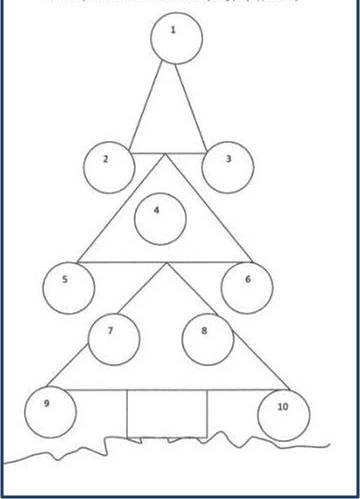 Настроение во время занятия.Выполнение первого задания.Выполнение второго задания.Работа в течение всего занятия.Выполнение третьего задания.Выполнение четвертого задания.Работа в паре.Отношение к  проведенному занятию.MondayTuesdayFridaySaturdaymotherlikesinsummerSundayWednesdayThursdaymy to playtennisMondayTuesdayFridaySaturdayAnnisslimgirlSundayWednesdayThursdayMy sisternicetallMondayTuesdayFridaySaturdaylikegreenblackteaSundayWednesdayThursdayIapplesandMondayTuesdayFridaySaturdaygoesschoolMondaymorningSundayWednesdayThursdayHetoeveryMondayTuesdayFridaySaturdaylikessnowballsskiin winterSundayWednesdayThursdayKateto playandNamesSmiles(качество рассказа)Smiles(фантазия)NamesSmiles(качество рассказа)Smiles(фантазия)